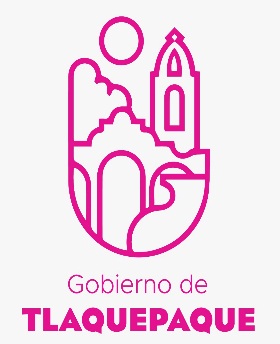 Dirección General ComunicaciónSocial y AnálisisEstratégicoInforme MensualCualitativoMarzo2022Área de informaciónBOLETINES GENERADOS: NOTAS DE REPORTES EN MEDIOS DE COMUNICACIÓN  Área de Foto y VideoTemas de eventos: Programas SocialesSesiones de AyuntamientoRuedas de prensa y entrevistas.Recorridos y visitas a colonias.Obras Eventos culturales, educativos, deportivos, sociales, políticos y de seguridad.ReunionesSesiones de consejos municipalesConferencias y foros.Lo que se registra en video se archiva como testigo, edición o publicación de las acciones del Ayuntamiento de Tlaquepaque.CampañaVideo: Área de monitoreo  NOTAS DEL MES DE MARZO DEL 2022	DE LAS CUALES FUERON:103/03/2022Anuncia Cartelera Cultural con Perspectiva de Género 204/03/2022Tlaquepaque firma convenio de colaboración con el colectivo Ciudadanos por Municipios Transparentes306/03/2022Con la participación de 500 corredoras se llevó a cabo la carrera de la Mujer Tlaquepaque 2022407/03/2022Anuncian foro “EncuéntraME, Haciendo Negocios para Mujeres” en Tlaquepaque507/03/2022Tlaquepaque conmemora el Día Internacional de la Mujer con el Foro Violencia Política por Razón de Genero608/03/2022Tlaquepaque conmemora el Día Internacional de las Mujeres709/03/2022Inauguran Foro Avances, Perspectiva de Género en el Servicio Público y el Sistema de Justicia Penal en el Estado811/03/2022Inauguran  foro “EncuéntraME, Haciendo Negocios para Mujeres” en Tlaquepaque912/03/2022Inaugura Tlaquepaque  VI Festival Intercultural “Lengua Materna con Enfoque de Género”1014/03/2022Implementan Operativo Banquetas y Espacios Libres en avenida 8 de Julio1115/03/2022Gradúa Tlaquepaque a 132 mujeres y hombres de los talleres impartidos por la Academia Municipal 1217/03/2022Presentará Tlaquepaque catálogo de productos “Recorridos Turísticos”1318/03/2022Dotan de uniformes a personal de salud animal 1420/03/2022Tlaquepaque arranco con éxito sus recorridos turísticos1522/03/2022Conmemora Tlaquepaque 216  Aniversario del Natalicio Benito Juárez 1622/03/2022Arranca Tlaquepaque con los 15 talleres que imparte la Academia Municipal1723/03/2022Citlalli Amaya, toma protesta Mónica Solís como Presidenta de la Asociación Mexicana de Mujeres Jefas de Empresas capítulo Tlaquepaque en el ejercicio 2022-2024   1823/03/2022Celebra Tlaquepaque Día del Artesano1924/03/2022Capacitan a las y los Artesanos en materia de prevención de accidentes en los talleres artesanales2025/03/2022Tlaquepaque trabaja en la rehabilitación  de la imagen urbana del Municipio 2125/03/2022 Tlaquepaque suministra agua potable a zonas afectadas por reparación del pozo 27 del SIAPA2227/03/2022Tlaquepaque invita a la ciudadanía a que aproveche la última semana del 15 por ciento de descuento en el pago del impuesto predial 2329/03/2022Inaugura Tlaquepaque   4° edición de Expo Emprende e innova 20222430/03/2022Citlalli Amaya visita nuevamente a las familias de la colonia Ojo de Agua2530/03/2022Presenta Región Centro de la Copa Jalisco de Futbol2630/03/2022Aprueba Tlaquepaque obras de infraestructura para la dignificación de comunidades 2731/03/2022Tlaquepaque fomenta el hábito de la lectura en las jóvenes del municipioTOTAL DE ENTREVISTAS 8ATENDIDOS41EN SEGUIMIENTO8DERIVADOS12 TOTAL DE REPORTES61Fotos publicadas en Flicker:632Fotos de archivo: 2,543VIDEOS MARZO  202201-03-22  Sesines de Comité de Adquisiciones- Proveeduría  LPL -01 2022  LPL-02 2022 y LPL 04 202201-03-22 Matrimonios Comunitarios las juntas02 Marzo 2022 Visita de la Obra Tajo02-03-22  Caravana POR LA CIUDAD QUE QUEREMOS02-03-22 Reunion descarga agua potable02-03-22 visita a la obra construida en el Tajo03-03-22 Caravana Cultural por la Paz - colonia Parques de Santa María03-03-22 Caravana Deportiva en la colonia Buenos Aires03-03-22 Caravana UNIDOS POR UNA CIUDAD LIMPIA - 03-03-22 Caravana unidos por una ciudad limpia villa fontana03-03-22 Recorrido super manzana03-03-22 Reunión con el Presidente de la Cámara mexicana de la Industria d ela Construcción Ing Carlos del Río03-03-22 Reunión con empresarios de calle Juárez e independencia03-03-22 Visita a la Super Manzana - recorrido en la colonia04-03-22 Aspectos fachada Academia Municipal- Fotos y video04-03-22 Coro04-03-22 Entrega obra cerro de el 404-03-22 Firma de convenio con CIMTRA04-03-22 Reunión con las personas del Frente Nacional por la familia06-03-22 Pintor Mural06-03-2022 Carrera07-03- 21 Rueda de Prensa - Mujeres Empresarias- ENCUANTRAME07-03-21 Evento Conmemorativo de l día de la Mujer07-03-22 Foro Violencia Politica07-03-22 Reunión con el director del SEMS y directores dde las preparatorias de la UdeG07-03-22 SEMS08-03-22 Conmemoración de l Día de la Mujer08-03-22 Foro por el Día de la Mujer - Casa Morelos- Alcaldes08-03-22 Sesión del Consejo para Cuidades Amigables con Adultos Mayores09-03-22  Inauguración Foro  sobre perspectivas y Retos de las Políticas de Género- UNITEC Guadalajara09-03-22 Cierre de capacitaciónde rastros municipales09-03-22 Entrega de apoyos del programa Becas para Estancias Infantiles09-03-22 Reunión con Vicente Paredes Almaza  de fundación RTN por la sustentabilidad AC- CANACO Tlaquepaque- ecología- obras públicas10-03-22  Comité de Adquisición- Licitaciones - Proveeduría10-03-22  Varios  11-03-22 Declaración de la Presidencia Municipal de Tlaquepaque11-03-22 Haciendo negocios con Mujeres ENCUENTRAME11-03-22 Inauguración de exposición del Consejo Indígena del Estado11-03-22 Operativo banquetas libres- reglamentos15-03-22  Reunión ordinaria Consejo Agropecuario- Toma de protesta15-03-22 Graduación de la Academia Municipal16-03-22 Inauguración Hospital de la Mujer en San Martín de las Flores   17-03-22 Aspectos turismo Tlaquepaque- Entrevista sobre Catálogo de productos Recorridos Turisticos18-03-22 Entrega de uniformes Salud Animal18-03-22 eventoss18-03-22 Sesión Comisión - Asuntos Metropolitanos18-03-2022 turismo18-Marzo-2022 Entrega Uniformes salud Animal22-03-22 eventoss22-03-22 Inscripcion de personas nuevas a los talleres de la Academia Municipal22-03-22 Nataliciio de Benito Juárez- Día Internacional de la Poesia23-03-22 Celebración del Día de Artesano 23-03-22 Entrega de diplomas a servidores públicos- capacitación sobre emisión de medidas de protección a mujeres23-03-22 eventoss 24-03-22 Juntas Aclaratorias- Comité de Adquisiciones- 25-03-21Inauguración de calle - pavimento asfaltico-  Alamo Oriente25-03-22  Entrega de material didactico a estudiantes- en la Bibliotéca Pública Municipal25-03-22 Entrevista Dir. Hector25-03-22 Unidad Álvarez del Castillo25-03-22 Unidos por la Ciudad que Queremos- Balcones de Santa María28-03-22 Sesión de Patronato del DIF 28-03-22 Visita en la Colonia Las Huertas 29-03-22  Certamen Reina de la Primavera de llos Adultos Mayores29-03-22 Comité de Adquisiciones  2 licitaciones29-03-22 Comité de Adquisiciones LPL18-202230-03-22  Comité de Adquisiciones- Proveeduría30-03-22 Fortalecimiento Empresarial30-03-22 Rueda de prensa Copa Jalisco 2022 30-03-22 Sesión de Ayuntamiento30-03-22Comisión de Honor yJusticia- Policía - reconocimientos31-03-22 Entrega de libros a Prepa en Toluquilla MEDIOPOSITIVANEGATIVAINFORMATIVA TOTALTV AZTECA 5016874CANAL 104625879TWITTER3016450TELEVISA29271975DIARIO 22135401150 NOTISISTEMA13101437JALISCO TV 1212MURAL1116734EL INFORMADOR101213MILENIO10431791.9 FM 88420RADIO DK76518CANAL 446118LA CRONICA 44ADN 4033691.5 FM 358CANAL 635412EL OCCIDENTAL21393.9 FM 22100.3 FM 213820 AM 213W RADIO 22HERALDOMEGANOTICIAS 213INDIGO 22CONCIENCIA PÚBLICA11TELEDIARIO 11RADIO MUJER 11104.3 FM 112QUADRATIN 112101.1 FM 111010 AM 213PUBLIMETRO 11R. FORMULA 11TOTAL 28615498538LAS NOTAS PUBLICADAS SON DE LAS DEPENDENCIAS COMO:LAS NOTAS PUBLICADAS SON DE LAS DEPENDENCIAS COMO:LAS NOTAS PUBLICADAS SON DE LAS DEPENDENCIAS COMO:LAS NOTAS PUBLICADAS SON DE LAS DEPENDENCIAS COMO:DEPENDENCIAPOSITIVASNEGATIVASINFORMATIVA TOTALH. AYUNTAMIENTO DE TLQ.110264176SERVICIOS MEDICOS76177PROTECCION CIVIL5555SEGURIDAD PÚBLICA2614723196SERVICIOS PUBLICOS 124824ALCALDESA33DIF MUNICIPAL22CULTURA112OBRAS 11PAVIMENTOS 11PADRON Y LICENCIAS 11TOTAL 28615498538Y LOS TEMAS MAS RELEVANTES FUERON:Y LOS TEMAS MAS RELEVANTES FUERON:TEMAPOSITIVA NEGATIVASINFORMATIVA TOTALSERVICIOS PUBLICOS142417163DIA MUJER 36339HOSPITAL SAN MARTIN 31132SEGURIDAD2614723196JUDEA 2022172845TURISMO1010CULTURA55COPA JALISCO 44DESCUENTO PREDIAL 33APOYOS 22LINEA 422LLUVIAS 22ARTESANOS 213ZMG 21820FERIA 11OBRAS11BOSQUE URBANO 11POLITICA22COVID 19 44CONTINGENCIA 112POLITICA11TOTAL 28615498538